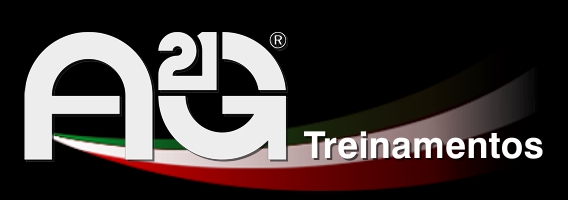 INSCRIÇÃOI – DADOS PESSOAIS:           								BOLETO (  )Nome:_____________________________________________________________________________________RG.: ___________________________ CPF.:  ______________________Endereço: _________________________________________________________________________________Bairro: ________________________    Cidade: ______________________  Estado:______________________CEP: _________________________    Tel. residencial: ________________ Celular: ______________________E-mail: ______________________________________  Formação Universitária:_________________________II – DADOS PROFISSIONAIS:Nome:_____________________________________________________________________________________CNPJ:  ______________________     Área de atuação: _____________________________________________Endereço: _________________________________________________________________________________Bairro: ________________________    Cidade: ______________________  Estado:______________________CEP: _________________________    Telefones: ____________________E-mail: ______________________________________                                 III- INTERESSE:Palestras:(  )O que é fazer arquitetura sustentável hoje (  )Requalificação Urbana de Zonas Industrial Abandonadas(  )Paisagem Urbana e Rural Verde(  ) Energias Renováveis alternativas na era da sustentabilidadeCursos – Capacitação. ( ) Patrimônio Arquitetônico: técnicas retrospectivas(  ) Gerenciamento e Segurança na Obra  (  )Paisagem e Sustentabilidade Arquitetura (  )Administração  de obra :  Elaboração do Contratos(  ) Avaliação, planejamento e dimensionamento da  implantação por reciclagem do lixo(  ) Instalação e  manutenção de painéis fotovoltaicos() Sol , fonte de energia renováveis:  os sistemas fotovoltaicos( ) Turismo e Patrimônio Cultural( ) Arquitetura e Engenharia Sustentável:soluções sustentáveis( ) Patrimônio Arquitetônico:técnicas retrospectivas.Após preenchida enviar paracursos@a21g.com